Blåbärsbana20180509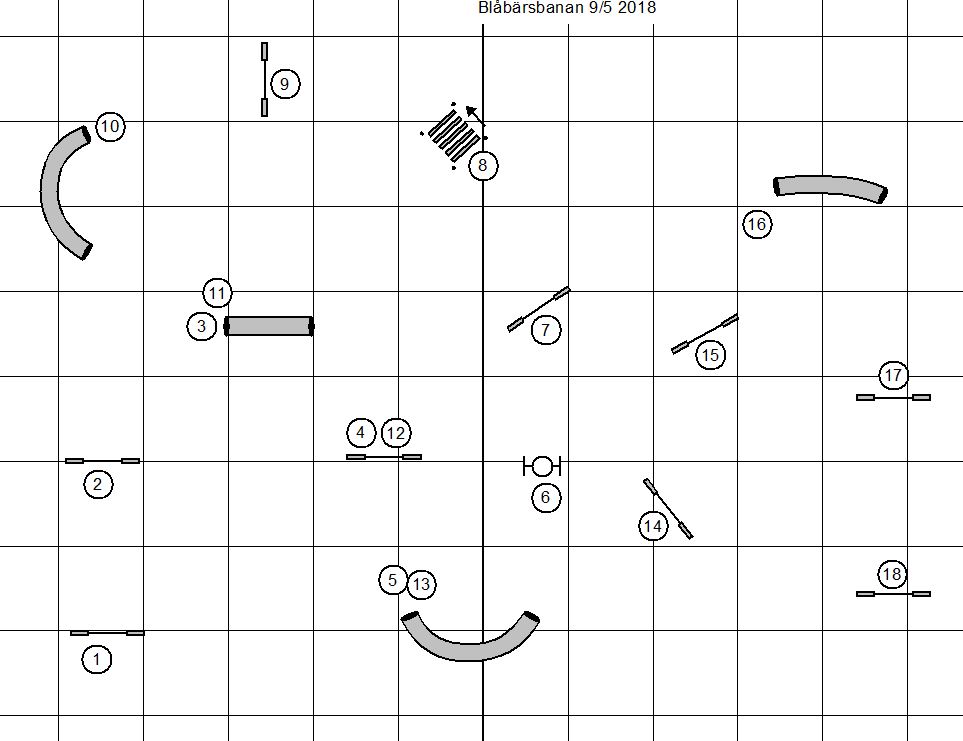 Tunnelbana20180509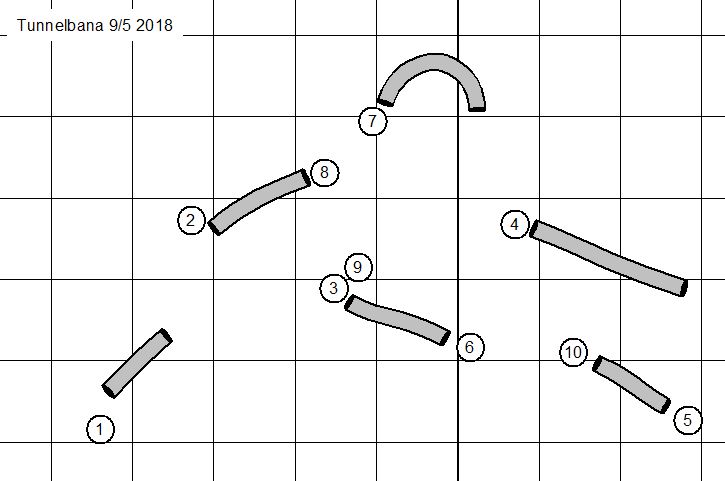 